																																																																																																																																																																																																																																																																																																																																																																																																																																																																																																																	newham@v-uk.co.uk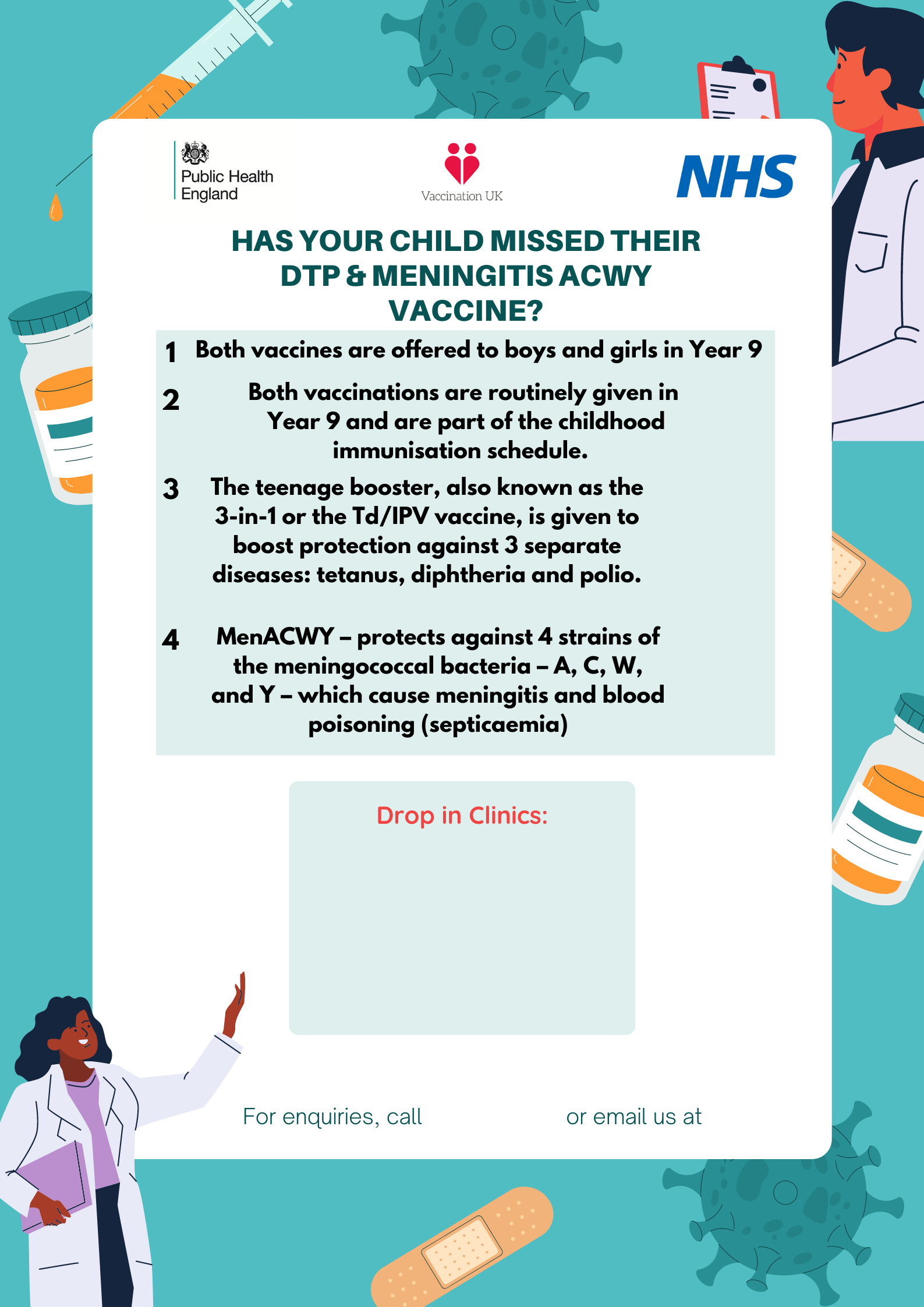 